Partner searchDate (10-07-20)(*) Relevant topic in work programme  Quick description of the project(*) Do you intend to apply as ? : Participant : YesCoordinator : Yes(*) Either Description of the expertise requested (up to 1000 characters) - specify which points of the "expected impact" of the call you are targetingOr Description of the expertise proposed (up to 1000 characters) - specify which points of the "expected impact" of the call you are targetingOrganisation information(*) Contact details (*) –MandatoryLC-GD-2-1-2020: Demonstration of innovative critical technologies to enable future large scale deployment of offshore renewable energy technologies EOLINK is developing cost-effective floating wind farms, targeting 35 €/MWh by 2030. EOLINK enables a higher power/weight ratio thanks to its patented pyramidal structure. In 2018, the 1/10th scale prototype of 12 MW has been grid connected. 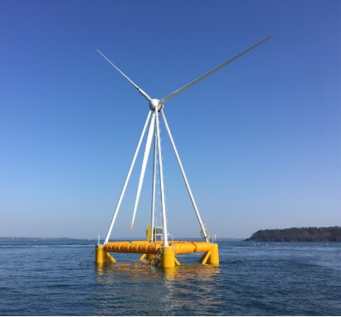 Next project is a 5 MW demonstrator to be commissioned in 2022 close to the French coasts. EOLINK floating wind turbine is based on a semi-submersible twin hull float similar to some offshore oil and gas structures. The float has a free orientation around its single point mooring system in order to face the wind. EOLINK works both with naval and wind turbine industries.EOLINK is planning first commercial application in 2024 and industrialization should begin on 2026. The unique concept, based on a pyramidal structure offers wide spaces inside the structure and bellow water for other technologies or electricity storage. EOLINK is searching for partners to work together on the many optimizations and co-developments available on its floating wind turbine such as :Synthetic mooring lines for floating wind turbines semi-taught anchoringFast electric connection for offshore floating wind turbineFast mechanic connection for offshore floating wind turbineIndustrial process for mast and turbine assembly for EOLINK floating wind turbine LIDAR management for offshore floating wind farmsEnergy storage in an offshore semi-submersible structure.2 points mounted wind generator development, adapted to EOLINK pyramidal structureCo-activities (aquaculture, fishing) (describe the objectives, activities, partners requested and their skills)EOLINK is searching for any experienced companies in offshore shipbuilding and offshore wind turbines. EOLINK is targeting the “offshore power generating system” subject of the call area 2 “secure clean and affordable energy”.  Expertise on the following subjects is desired.Synthetic mooring lines for floating wind turbines semi-taught anchoringFast electric connection for offshore floating wind turbineFast mechanic connection for offshore floating wind turbineIndustrial process for mast and turbine assembly for EOLINK floating wind turbine LIDAR management for offshore floating wind farmsEnergy storage in an offshore semi-submersible structure.2 points mounted wind generator development, adapted to EOLINK pyramidal structureCo-activities (aquaculture, fishing)+ key words : anchoring, submarine operations, offshore electric connection, shipyard building, LIDAR technologies, energy storage, offshore wind farm management.Xxxxxxxxx+key words : Organisation and country:EOLINK SAS - FRANCEType of organisation:□ Enterprise X SME □ Academic □Research institute □ Public Body □ Other: AssociationFormer participation in FP European projects?X Yes □ No Web address: www.eolink.fr Description of the organisation:Eolink is a research and development SME. The company is developing a floating wind turbine with a single point mooring system, targeting a 35 €/MWh LCoE by 2030. EOLINK’s concept enables a higher power/weight ratio thanks to its patented pyramidal structure.Contact person nameDavid BronsardTelephone+ 33 (0)2 90 26 21 75E-maildavid.bronsard@eolink.frCountryFrance